On occasion there are referees who you might not want officiating your home games. List below the names of these referees and the scheduler will try to accommodate your request.Note that referees are not always easily available for grade school games, so please try to keep your list to a minimum.Send this completed form to Pat Greb (patgreb@comcast.net) and Chris Vallecorsa (cvallecors@comcast.net). They will then forward it to Jan Petrosky (the girl’s grade school league referee scheduler).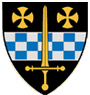 Diocese of Pittsburgh Girls BasketballReferee Request Form1.2.3.4.Name of SchoolJV Coach NameSignatureVarsity Coach NameSignatureDate